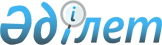 "Денсаулық сақтау саласында медицина және фармацевтика кадрларының біліктілігін арттыру және қайта даярлау бойынша 2014 жылға арналған мемлекеттік білім беру тапсырысын орналастыру туралы" Қазақстан Республикасы Денсаулық сақтау министрінің м.а. 2014 жылғы 26 наурыздағы № 155 бұйрығына өзгерістер мен толықтырулар енгізу туралыҚазақстан Республикасы Денсаулық сақтау және әлеуметтік даму министрінің 2014 жылғы 15 желтоқсандағы № 324 бұйрығы. Қазақстан Республикасының Әділет министрлігінде 2014 жылы 30 желтоқсанда № 10047 тіркелді      РҚАО-ның ескертпесі!

      Осы бұйрықтың қолданысқа енгізілу тәртібін 4-тармақтан қараңыз

      «Халық денсаулығы және денсаулық сақтау жүйесі туралы» 2009 жылы 18 қыркүйектегі Қазақстан Республикасы Кодексінің 7-бабының 1-тармағының 15) тармақшасына сәйкес БҰЙЫРАМЫН:



      «Денсаулық сақтау саласында медицина және фармацевтика кадрларының біліктілігін арттыру және қайта даярлау бойынша 2014 жылға арналған мемлекеттік білім беру тапсырысын орналастыру туралы» Қазақстан Республикасы Денсаулық сақтау министрінің м.а. 2014 жылғы 26 наурыздағы № 155 бұйрығына (Нормативтік құқықтық актілерді мемлекеттік тіркеу тізілімінде № 9308 болып тіркелген, 2014 жылғы 15 сәуірдегі «Әділет» нормативтік-құқықтық жүйесінде жарияланған) мынадай өзгерістер мен толықтырулар енгізілсін:



      осы бұйрыққа қосымшадағы



      1, 2-жолдар мынадай редакцияда жазылсын:      «                                                                   »;



      4-жол мынадай редакцияда жазылсын:      «                                                                   »;



      9-жол мынадай редакцияда жазылсын:      «                                                                   »;



      12-жол мынадай редакцияда жазылсын:      «                                                                   »;



      15-жол мынадай редакцияда жазылсын:      «                                                                   »;



      20, 21-жолдар мынадай редакцияда жазылсын:«                                                                   »;



      33-жол мынадай редакцияда жазылсын:      «                                                                   »;



      «БАРЛЫҒЫ» деген жол мынадай редакцияда жазылсын:      «

      45-жол мынадай мазмұнымен толықтырылсын:      «                                                                   ».

      2. Қазақстан Республикасы Денсаулық сақтау және әлеуметтік даму министрлігінің Ғылым және адами ресурстар департаменті: 



      1) осы бұйрықтың Қазақстан Республикасы Әділет министрлігінде мемлекеттік тіркелуін; 



      2) осы бұйрық Қазақстан Республикасы Әділет министрлігінде мемлекеттік тіркелгеннен кейін күнтізбелік он күннің ішінде бұқаралық ақпарат құралдарында және «Әділет» нормативтік-құқықтық жүйесінде ресми жариялануға жіберуді; 



      3) осы бұйрықтың Қазақстан Республикасы Денсаулық сақтау және әлеуметтік даму министрлігінің интернет-ресурстарында орналастырылуын қамтамасыз етсін. 



      3. Осы бұйрықтың орындалуын бақылау Қазақстан Республикасының Денсаулық сақтау және әлеуметтік даму бірінші вице-министрі С.З.Қайырбековаға жүктелсін. 



      4. Осы бұйрық оны алғашқы ресми жариялаған күнінен кейін қолданысқа енгізіледі және 2014 жылғы 8 сәуірден бастап туындаған қатынастарға қолданылады.      Қазақстан Республикасының

      Денсаулық сақтау және әлеуметтік

      даму министрі                                      Т.Дүйсенова
					© 2012. Қазақстан Республикасы Әділет министрлігінің «Қазақстан Республикасының Заңнама және құқықтық ақпарат институты» ШЖҚ РМК
				1.Қазақ медициналық үздіксіз білім беру университеті5 760400405118679747106923422.С.Ж. Асфендияров атындағы Қазақ ұлттық медицина университеті7324916252673754.Астана медицина университеті875431795425280159.Қоғамдық денсаулық сақтау жоғары мектебі2289655255212.Педиатрия және балалар хирургиясы ғылыми орталығы1081647031515.Травматология және ортопедия ғылыми-зерттеу институты3501551520.Ұлттық онкология және трасплантология ғылыми орталығы50521.Еңбек гигиенасы және кәсіби аурулар ұлттық орталығы35102533.Астана қаласының медициналық колледжі27375198БАРЛЫҒЫ19459416911258174727133213263301687445.Қазақ онкология және радиология ғылыми- зерттеу институты183183